　熊本地震で被災した集落等における住民の生活環境の早期回復を図るため、公道と集落を結ぶ生活道路である私道の復旧にかかる経費の一部を支援します。生活道路とは、主として地域住民の日常生活に利用される道路をいう。【支援対象】※ 補助対象となる私道は、次の要件を満たすものです。　 なお、公簿上の地目の種別は問いません。　　● 一般交通の用に供されていること。　　● 公道に接するものであること。　　● 幅員が概ね１．８ｍ以上であること。　　● 所有者の異なる住宅が連担して２戸以上建ち建ち並んでいるものであること。　　● 集落等で維持管理しているものであること。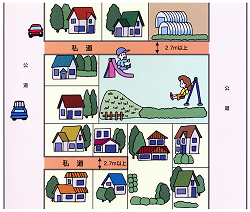 【支援対象者】　支援対象の私道を管理する自治会又は集落等。【交付申請者】　支援対象の私道を管理する組織の代表者。【支援対象経費】　支援対象の私道の被災箇所の原形復旧に要する経費　※　復旧事業費５０万円未満のものを除く。　　　また、役場から補助金がある場合は、当該補助金額を支援対象経費から控除する。【交付基準】　・補助率　：支援対象経費の１／２以内　・補助上限：１件あたり１，０００万